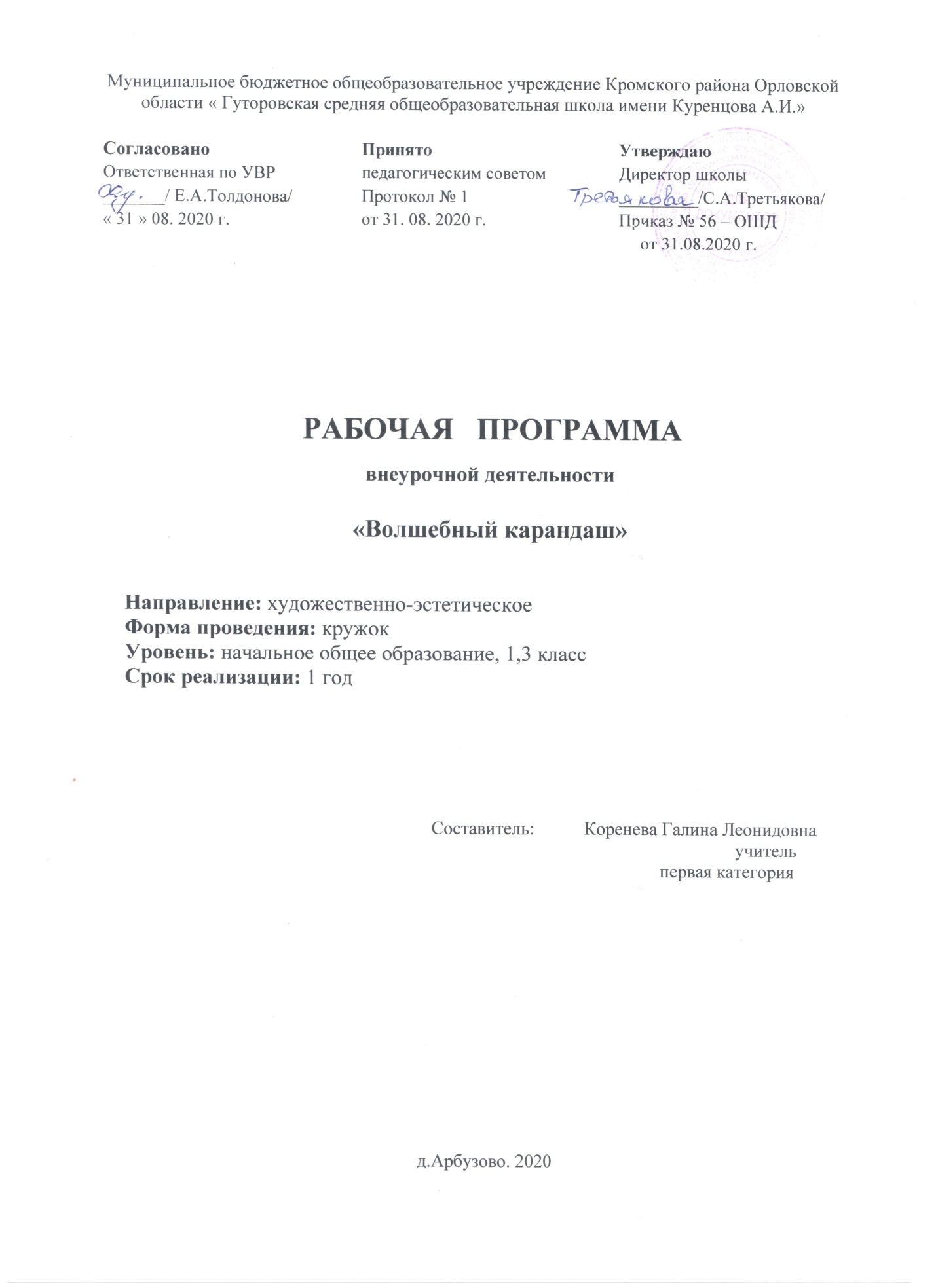 1. Планируемые результаты   освоения  программы «Волшебный карандаш»Предметными результатами изучения программы «Волшебный карандаш» является формирование следующих знаний и умений.Сформированность первоначальных представлений о роли изобразительного искусства в жизни и духовно – нравственном развитии человека;Ознакомление учащихся с выразительными средствами различных видов изобразительного искусства и освоение некоторых из них;Ознакомление учащихся с терминологией и классификацией изобразительного искусства; Первичное ознакомление учащихся с отечественной и мировой культурой;Получение детьми представлений о некоторых специфических формах художественной деятельности, базирующихся на ИКТ (цифровая фотография, работа с компьютером и пр.), а также декоративного искусства и дизайна;
Личностными результатами изучения программы  «Волшебный карандаш» является формирование следующих умений:формирование у ребёнка ценностных ориентиров в области изобразительного искусства;воспитание уважительного отношения к творчеству, как своему, так и других людей;развитие самостоятельности в поиске решения различных изобразительных задач;формирование духовных и эстетических потребностей;овладение различными приёмами и техниками изобразительной деятельности;отработка навыков самостоятельной и групповой работы.называть и объяснять свои чувства и ощущения от созерцаемых произведений искусства, объяснять своё отношение к поступкам с позиции общечеловеческих нравственных ценностей;оценивать жизненные ситуации (поступки, явления, события) с точки зрения собственных ощущений (явления, события), в предложенных ситуациях отмечать конкретные поступки, которые можно оценить как хорошие или плохие;Метапредметными результатами изучения программы «Волшебный карандаш»» является формирование следующих универсальных учебных действий (УУД).Регулятивные УУД:проговаривать последовательность действий на занятии;учиться работать по предложенному плану;учиться отличать верно, выполненное задание от неверного;учиться совместно давать эмоциональную оценку своей деятельности и деятельности других;определять и формулировать цель деятельности на уроке с помощью учителя;учиться высказывать своё предположение (версию) на основе работы с иллюстрацией учебника;с помощью учителя объяснять выбор наиболее подходящих для выполнения задания материалов и инструментов;учиться готовить рабочее место и выполнять практическую работу по предложенному учителем плану с опорой на образцы, рисунки учебника;выполнять контроль точности разметки деталей с помощью шаблона;Познавательные УУД:ориентироваться в своей системе знаний: отличать новое от уже известного с помощью учителя;добывать новые знания: находить ответы на вопросы, используя учебник, свой жизненный опыт и информацию, полученную на уроке; пользоваться памятками (даны в конце учебника);перерабатывать полученную информацию: делать выводы в результате совместной работы всего класса;перерабатывать полученную информацию: сравнивать и группировать предметы и их образы;Коммуникативные УУД:уметь пользоваться языком изобразительного искусства:а). донести свою позицию до других: оформлять свою мысль в рисунках, доступных для изготовления изделиях;б). оформить свою мысль в устной и письменной форме;уметь слушать и понимать речь других;уметь выразительно читать и пересказывать содержание текста;совместно договариваться о правилах общения и поведения в школе и на занятиях изобразительного искусства и следовать им;учиться согласованно, работать в группе:а). учиться планировать свою работу в группе;б). учиться распределять работу между участниками проекта;в). понимать общую задачу проекта и точно выполнять свою часть работы;г). уметь выполнять различные роли в группе (лидера, исполнителя, критика).2.Краткое содержание программы.Раздел «Основы рисунка».В этом разделе происходит знакомство с видом изобразительного искусства –графикой. Дается понятие, как разные по характеру линии влияют на рисунок в целом. Рассматриваются способы начертания линий, дается представление о ритме, характере линий и пятен, композиции.Раздел «Основы цветоведения».В этом разделе дается понятие цветоведения, происходит знакомство с основными и составными цветами, отрабатываются навыки смешивания цветов для получения новых оттенков.Раздел «Орнамент. Стилизация».В этом разделе дается понятие стилизации, ее роль в декоративном рисовании, в частности, в орнаменте. Раздел «Основы декоративно-прикладного искусства».В этом разделе дается понятие декоративно-пркладного искусства как части изобразительного искусства. Происходит знакомство с народным искусством, в том числе и существующем в Кемеровской области. Раздел «Жанры изобразительного искусства».В этом разделе дается понятие жанров и видов изобразительного искусства. Раздел «Тематическое рисование».В этом разделе продолжается знакомство с видами и жанрами изобразительного искусства. Происходит знакомство с изображением человека в картине, дается понятие жанровой композиции, в том числе и многофигурной. 	3.Тематическое планирование (34 часа)Календарно-тематическое планирование внеурочной деятельности «Волшебный карандаш»№ТемаКол-во часов1Вводная часть	1Основы рисунка (2ч.)2Выразительные средства линии13Линия и пятно1Основы цветоведения (3 ч.)4Воспоминания о лете (три основных цвета)15Маковое поле (красный, зелёный цвет)16Бабочка (фиолетовый, синий, белый)1Орнамент. Стилизация (6 ч.)7-8Геометрический орнамент29-10Растительный орнамант211-12Орнамент с животными.2 Основы декоративно-прикладного искусства (8ч.) 13-14Народные промыслы  Городец215-16Народные промыслы  Хохлома217-18Народные промыслы  Гжель219-20Филимоновская игрушка2Жанры изобразительного искусства (8 ч.)21-22Пейзаж.223-24Натюрморт225-26Портрет227-28Анималистический жанр2 Тематическое рисование (5ч.) 29-31Сказка332-33Праздник234Итоговое занятие 1№ТемаКол-во часовДата проведенияДата проведения№ТемаКол-во часовпо планупо факту1Вводная часть	16.09Основы рисунка (2ч.)2Выразительные средства линии113.093Линия и пятно120.09Основы цветоведения (3 ч.)4Воспоминания о лете (три основных цвета)127.095Маковое поле (красный, зелёный цвет)14.106Бабочка (фиолетовый, синий, белый)111.10Орнамент. Стилизация (6 ч.)7-8Геометрический орнамент218.107-8Геометрический орнамент225.109-10Растительный орнамент21.119-10Растительный орнамент215.1111-12Орнамент с животными.2 22.1111-12Орнамент с животными.2 29.11Основы декоративно-прикладного искусства (8ч.) 13-14Народные промыслы  Городец26.1213-14Народные промыслы  Городец213.1215-16Народные промыслы  Хохлома220.1215-16Народные промыслы  Хохлома227.1217-18Народные промыслы  Гжель217.01417-18Народные промыслы  Гжель224.0119-20Филимоновская игрушка231.0119-20Филимоновская игрушка27.02Жанры изобразительного искусства (8 ч.)21-22Пейзаж.214.0221-22Пейзаж.221.0223-24Натюрморт228.0223-24Натюрморт27.0325-26Портрет214.0325-26Портрет221.0327-28Анималистический жанр24.0427-28Анималистический жанр211.04 Тематическое рисование (5ч.) 29-31Сказка318.0429-31Сказка325.0429-31Сказка32.0532-33Праздник216.0532-33Праздник223.0534Итоговое занятие 130.05